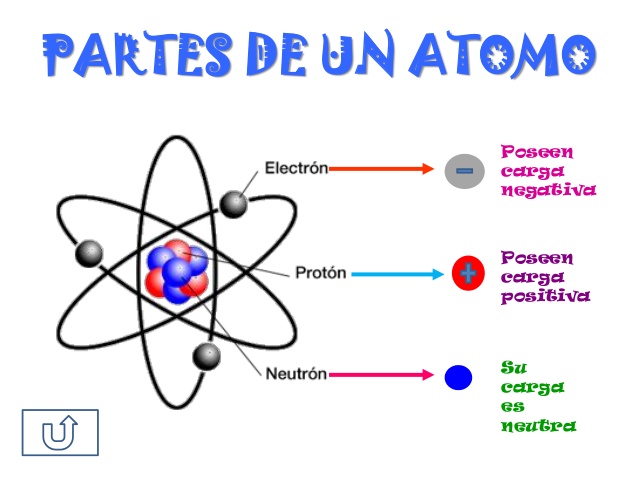 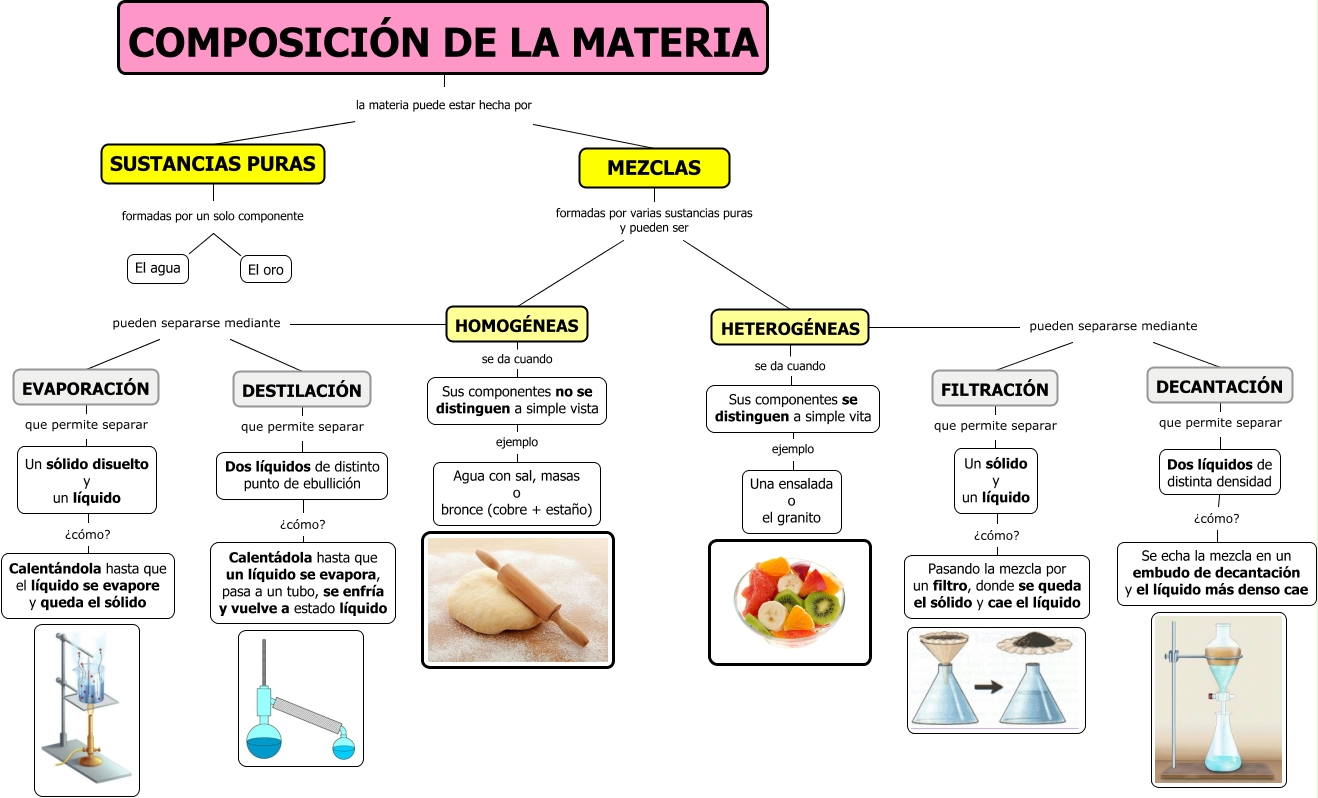 Importancia de las reacciones químicas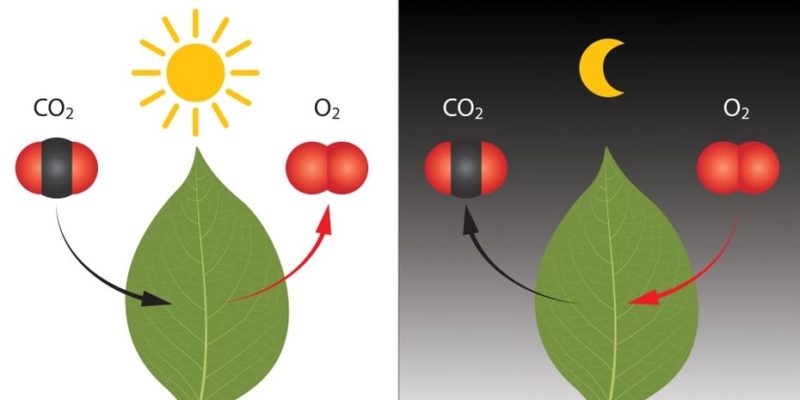 Tanto la fotosíntesis como la respiración son ejemplos de reacciones químicas.
La existencia de seres vivos de todo tipo es únicamente posible gracias a la capacidad de reacción de la materia.                                                    RECORDANDOUna reacción química se representa mediante una ecuación química. Para leer o escribir una ecuación química, se deben seguir las siguientes reglas:Las fórmulas de los reactivos se escriben a la izquierda, y las de los productos a la derecha, separadas ambas por una flecha que indica el sentido de la reacción.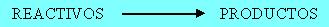 A cada lado de la reacción, es decir, a derecha y a izquierda de la flecha, debe existir el mismo número de átomos de cada elemento.ACTIVIDAD: De acuerdo a lo Aprendido  Completa la siguiente tabla, identificando reactantes y productos: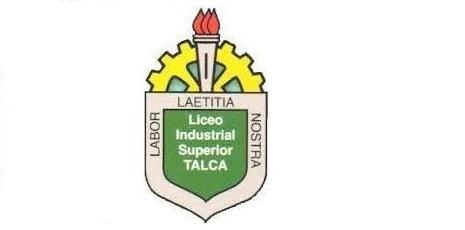 Liceo Industrial Superior Talca.Depto de Ciencias.                                   RETROALIMENTACIÓNASIGNATURA: Cs. Naturales /Eje Química PROFESORA: M° Eugenia Marín TALUMNO(A): ___________________________________CURSO: 1ro medio     Nº LISTA: ____________FECHA: _Julio 2020OBJETIVO: Conocer aspectos básicos de la Química, cómo se forma la materia, cómo se transforma y cómo se cumplen ciertas leyes entre ellas la Ley de la Conservación de la materia.REPASAMOS LOS SIGUIENTES CONCEPTOSECUACIÓNREACTANTESPRODUCTOSEJEMPLO  H2 + I2 →   2 HIH2 + I2 2  HINaOH + HCl → NaCl + H2OC + O2 → CO2CaCO3 → CaO + CO2